Conceptual Meaning of Addition and Subtraction of DecimalsConceptual Meaning of Addition and Subtraction of DecimalsConceptual Meaning of Addition and Subtraction of DecimalsRecognizes addition and subtraction situations and models concretely to add or subtract to tenths                     0.7 + 0.8 = 1.5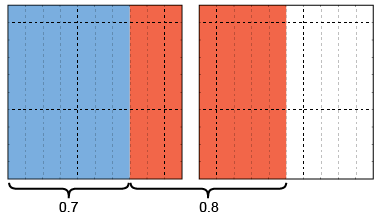 “7 tenths + 8 more tenths = 1 whole and 5 tenths”Models and symbolizes ways to solve problems by using a number line		 1.5 – 0.7 = ?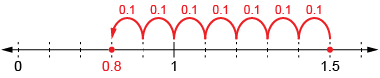 Uses an understanding of place value to add or subtract decimals with tenths (decomposes both numbers)14.6 + 27.8 = ?                     14 + 27 = 41 (whole numbers)                   0.6 + 0.8 = 1.4 (decimals)                    41 + 1.4 = 42.4“I decomposed both numbers, 
added the whole numbers, then the tenths.”Observations/DocumentationObservations/DocumentationObservations/DocumentationConceptual Meaning of Addition and Subtraction of Decimals (cont’d)Conceptual Meaning of Addition and Subtraction of Decimals (cont’d)Conceptual Meaning of Addition and Subtraction of Decimals (cont’d)Uses an understanding of place value to decompose one number14.6 + 27.8 = ?27.8 = 27 + 0.814.6 + 27 = 41.641.6 + 0.8 = 42.4“I used place value to 
add on the second number.”Uses estimation and mental math strategies to check reasonableness of solutions25.86 – 17.23 = 8.6326 – 17 = 9“8.63 is the answer I calculated, 
and it is close to 9, 
so my answer is reasonable.”Solves addition and subtraction problems flexibly, using a variety of strategies25.85 – 17.21  = ?25.85 + 0.15 = 2617.21 + 0.15 = 17.3626 – 17.36 = 8.64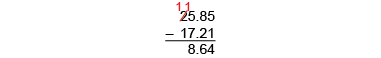 Observations/DocumentationObservations/DocumentationObservations/Documentation